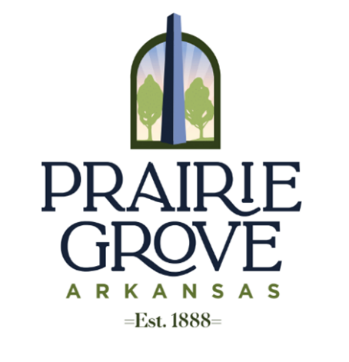 Notice of MeetingPrairie Grove Planning Commission The Prairie Grove Planning Commission will meet at 955 E. Douglas on September 14, 2023 at 6:00 to hear the following items: Conditional Use Permit to operate a Short-Term Rental at 303 N. Summit by Suzanne Lentz.Rezone Request by Coyle Construction to Rezone 805-20105-502 which is the property off S.Mock St behind Coyle’s Office and the Caterpillars and Butterflies daycare.Large Scale Development by Bates and Associates for Jerry Coyle Development for a Multi-family DevelopmentLarge Scale Development by Bates and Associates for Cactus Jack Development for a Multi-family Development.For discussion only – Jobin Kirik wants to discuss 108 W. Thurman possibilities.Jackie Baker C.F.M.Building & Planning Director 